ПРАВИТЕЛЬСТВО ХАНТЫ-МАНСИЙСКОГО АВТОНОМНОГО ОКРУГА - ЮГРЫПОСТАНОВЛЕНИЕот 24 декабря 2021 г. N 577-пО МЕРАХ ПО РЕАЛИЗАЦИИ ГОСУДАРСТВЕННОЙ ПРОГРАММЫХАНТЫ-МАНСИЙСКОГО АВТОНОМНОГО ОКРУГА - ЮГРЫ "ПРОФИЛАКТИКАПРАВОНАРУШЕНИЙ И ОБЕСПЕЧЕНИЕ ОТДЕЛЬНЫХ ПРАВ ГРАЖДАН"В соответствии со статьей 179 Бюджетного кодекса Российской Федерации, постановлениями Правительства Ханты-Мансийского автономного округа - Югры от 5 августа 2021 года N 289-п "О порядке разработки и реализации государственных программ Ханты-Мансийского автономного округа - Югры", от 31 октября 2021 года N 479-п "О государственной программе Ханты-Мансийского автономного округа - Югры "Профилактика правонарушений и обеспечение отдельных прав граждан", учитывая решение Общественного совета при Департаменте внутренней политики Ханты-Мансийского автономного округа - Югры (протокол заседания от 30 ноября 2021 года N 30), Правительство Ханты-Мансийского автономного округа - Югры постановляет:1. Утвердить:1.1. Порядок предоставления и распределения субсидии из бюджета Ханты-Мансийского автономного округа - Югры местным бюджетам на создание условий для деятельности народных дружин (приложение 1).1.2. Порядок предоставления средств федерального бюджета и бюджета Ханты-Мансийского автономного округа - Югры на осуществление отдельных государственных полномочий органами местного самоуправления муниципальных образований Ханты-Мансийского автономного округа - Югры (приложение 2).1.3. Положение о конкурсе муниципальных образований Ханты-Мансийского автономного округа - Югры в сфере организации мероприятий по профилактике незаконного потребления наркотических средств и психотропных веществ, наркомании (приложение 3).1.4. Утратил силу с 1 января 2023 года. - Постановление Правительства ХМАО - Югры от 03.11.2022 N 577-п.2. Меры, указанные в пункте 1 настоящего постановления, являются составной частью государственной программы Ханты-Мансийского автономного округа - Югры "Профилактика правонарушений и обеспечение отдельных прав граждан", утвержденной постановлением Правительства Ханты-Мансийского автономного округа - Югры от 31 октября 2021 года N 479-п.3. Признать утратившими силу постановления Правительства Ханты-Мансийского автономного округа - Югры:от 5 октября 2018 года N 348-п "О государственной программе Ханты-Мансийского автономного округа - Югры "Профилактика правонарушений и обеспечение отдельных прав граждан";от 23 ноября 2018 года N 435-п "О внесении изменений в приложение к постановлению Правительства Ханты-Мансийского автономного округа - Югры от 5 октября 2018 года N 348-п "О государственной программе Ханты-Мансийского автономного округа - Югры "Профилактика правонарушений и обеспечение отдельных прав граждан";от 15 февраля 2019 года N 42-п "О внесении изменений в постановление Правительства Ханты-Мансийского автономного округа - Югры от 5 октября 2018 года N 348-п "О государственной программе Ханты-Мансийского автономного округа - Югры "Профилактика правонарушений и обеспечение отдельных прав граждан";от 29 марта 2019 года N 93-п "О внесении изменений в постановление Правительства Ханты-Мансийского автономного округа - Югры от 5 октября 2018 года N 348-п "О государственной программе Ханты-Мансийского автономного округа - Югры "Профилактика правонарушений и обеспечение отдельных прав граждан";от 24 мая 2019 года N 158-п "О внесении изменений в приложение 7 к постановлению Правительства Ханты-Мансийского автономного округа - Югры от 5 октября 2018 года N 348-п "О государственной программе Ханты-Мансийского автономного округа - Югры "Профилактика правонарушений и обеспечение отдельных прав граждан";от 26 сентября 2019 года N 328-п "О внесении изменений в постановление Правительства Ханты-Мансийского автономного округа - Югры от 5 октября 2018 года N 348-п "О государственной программе Ханты-Мансийского автономного округа - Югры "Профилактика правонарушений и обеспечение отдельных прав граждан";от 3 октября 2019 года N 348-п "О внесении изменений в приложение 1 к постановлению Правительства Ханты-Мансийского автономного округа - Югры от 5 октября 2018 года N 348-п "О государственной программе Ханты-Мансийского автономного округа - Югры "Профилактика правонарушений и обеспечение отдельных прав граждан";от 29 ноября 2019 года N 445-п "О внесении изменений в постановление Правительства Ханты-Мансийского автономного округа - Югры от 5 октября 2018 года N 348-п "О государственной программе Ханты-Мансийского автономного округа - Югры "Профилактика правонарушений и обеспечение отдельных прав граждан";от 7 февраля 2020 года N 27-п "О внесении изменений в постановление Правительства Ханты-Мансийского автономного округа - Югры от 5 октября 2018 года N 348-п "О государственной программе Ханты-Мансийского автономного округа - Югры "Профилактика правонарушений и обеспечение отдельных прав граждан";от 15 мая 2020 года N 197-п "О внесении изменений в постановление Правительства Ханты-Мансийского автономного округа - Югры от 5 октября 2018 года N 348-п "О государственной программе Ханты-Мансийского автономного округа - Югры "Профилактика правонарушений и обеспечение отдельных прав граждан";от 26 июня 2020 года N 263-п "О внесении изменений в постановление Правительства Ханты-Мансийского автономного округа - Югры от 5 октября 2018 года N 348-п "О государственной программе Ханты-Мансийского автономного округа - Югры "Профилактика правонарушений и обеспечение отдельных прав граждан";от 4 сентября 2020 года N 372-п "О внесении изменений в приложение 1 к постановлению Правительства Ханты-Мансийского автономного округа - Югры от 5 октября 2018 года N 348-п "О государственной программе Ханты-Мансийского автономного округа - Югры "Профилактика правонарушений и обеспечение отдельных прав граждан";от 2 октября 2020 года N 427-п "О внесении изменений в постановление Правительства Ханты-Мансийского автономного округа - Югры от 5 октября 2018 года N 348-п "О государственной программе Ханты-Мансийского автономного округа - Югры "Профилактика правонарушений и обеспечение отдельных прав граждан";от 20 ноября 2020 года N 517-п "О внесении изменений в постановление Правительства Ханты-Мансийского автономного округа - Югры от 5 октября 2018 года N 348-п "О государственной программе Ханты-Мансийского автономного округа - Югры "Профилактика правонарушений и обеспечение отдельных прав граждан";от 25 декабря 2020 года N 596-п "О внесении изменений в приложение 1 к постановлению Правительства Ханты-Мансийского автономного округа - Югры от 5 октября 2018 года N 348-п "О государственной программе Ханты-Мансийского автономного округа - Югры "Профилактика правонарушений и обеспечение отдельных прав граждан";от 26 февраля 2021 года N 52-п "О внесении изменений в постановление Правительства Ханты-Мансийского автономного округа - Югры от 5 октября 2018 года N 348-п "О государственной программе Ханты-Мансийского автономного округа - Югры "Профилактика правонарушений и обеспечение отдельных прав граждан";от 30 апреля 2021 года N 156-п "О внесении изменений в приложение 1 к постановлению Правительства Ханты-Мансийского автономного округа - Югры от 5 октября 2018 года N 348-п "О государственной программе Ханты-Мансийского автономного округа - Югры "Профилактика правонарушений и обеспечение отдельных прав граждан";от 13 августа 2021 года N 308-п "О внесении изменений в постановление Правительства Ханты-Мансийского автономного округа - Югры от 5 октября 2018 года N 348-п "О государственной программе Ханты-Мансийского автономного округа - Югры "Профилактика правонарушений и обеспечение отдельных прав граждан";от 24 сентября 2021 года N 386-п "О внесении изменений в приложение 1 к постановлению Правительства Ханты-Мансийского автономного округа - Югры от 5 октября 2018 года N 348-п "О государственной программе Ханты-Мансийского автономного округа - Югры "Профилактика правонарушений и обеспечение отдельных прав граждан";от 8 октября 2021 года N 423-п "О внесении изменений в приложение 1 к постановлению Правительства Ханты-Мансийского автономного округа - Югры от 5 октября 2018 года N 348-п "О государственной программе Ханты-Мансийского автономного округа - Югры "Профилактика правонарушений и обеспечение отдельных прав граждан";от 10 декабря 2021 года N 546-п "О внесении изменений в приложение 1 к постановлению Правительства Ханты-Мансийского автономного округа - Югры от 5 октября 2018 года N 348-п "О государственной программе Ханты-Мансийского автономного округа - Югры "Профилактика правонарушений и обеспечение отдельных прав граждан".4. Настоящее постановление вступает в силу с 1 января 2022 года.ГубернаторХанты-Мансийскогоавтономного округа - ЮгрыН.В.КОМАРОВАПриложение 1к постановлению ПравительстваХанты-Мансийскогоавтономного округа - Югрыот 24 декабря 2021 года N 577-пПОРЯДОКПРЕДОСТАВЛЕНИЯ И РАСПРЕДЕЛЕНИЯ СУБСИДИИ ИЗ БЮДЖЕТАХАНТЫ-МАНСИЙСКОГО АВТОНОМНОГО ОКРУГА - ЮГРЫ МЕСТНЫМ БЮДЖЕТАМНА СОЗДАНИЕ УСЛОВИЙ ДЛЯ ДЕЯТЕЛЬНОСТИ НАРОДНЫХ ДРУЖИН(ДАЛЕЕ - ПОРЯДОК)1. Субсидия из бюджета Ханты-Мансийского автономного округа - Югры (далее - автономный округ) предоставляется бюджетам городских округов и муниципальных районов автономного округа (далее - субсидия, местный бюджет, муниципальные образования автономного округа) в целях софинансирования расходного обязательства муниципальных образований автономного округа, связанного с реализацией мероприятий муниципальных программ, направленных на создание условий для деятельности народных дружин, по основному мероприятию 1.1 "Создание условий для обеспечения общественного порядка и законных прав граждан" подпрограммы 1 "Профилактика правонарушений" государственной программы автономного округа "Профилактика правонарушений и обеспечение отдельных прав граждан", утвержденной постановлением Правительства автономного округа от 31 октября 2021 года N 479-п (далее - мероприятие, подпрограмма 1, государственная программа).Мероприятием установлены следующие направления расходования субсидии:приобретение (изготовление) форменной одежды, отличительной символики, удостоверений народных дружинников;выплата материального стимулирования народным дружинникам и предоставление мер поддержки, установленных пунктом 1 статьи 6 Закона автономного округа от 19 ноября 2014 года N 95-оз "О регулировании отдельных вопросов участия граждан в охране общественного порядка в Ханты-Мансийском автономном округе - Югре";личное страхование народных дружинников.2. Субсидия предоставляется при соблюдении следующих условий:2.1. Наличие муниципального правового акта об утверждении мероприятия, в целях софинансирования которого предоставляется субсидия, в том числе для достижения результатов ее использования, представляющих собой конечные результаты исполнения расходного обязательства муниципального образования автономного округа, соответствующих показателю государственной программы, на достижение которого направлена реализация софинансируемого мероприятия.2.2. Наличие в местном бюджете (сводной бюджетной росписи местного бюджета) бюджетных ассигнований на исполнение расходного обязательства муниципального образования автономного округа, в целях софинансирования которого предоставляется субсидия, в объеме, необходимом для его исполнения, включая размер планируемой к предоставлению из бюджета автономного округа субсидии.2.3. Заключение соглашения между Департаментом региональной безопасности автономного округа (далее - Депбезопасности Югры) и городскими округами, муниципальными районами автономного округа о предоставлении из бюджета автономного округа субсидии местному бюджету, предусматривающего обязательство муниципального образования автономного округа по исполнению расходного обязательства, в целях софинансирования которого предоставляется субсидия (далее - соглашение), и ответственность за неисполнение предусмотренных соглашением обязательств.(в ред. постановления Правительства ХМАО - Югры от 16.10.2022 N 530-п)3. Доли софинансирования за счет средств бюджета автономного округа и средств местных бюджетов устанавливаются с учетом предельного уровня софинансирования расходного обязательства муниципального образования автономного округа из бюджета автономного округа:для муниципальных образований автономного округа с коэффициентом уровня расчетной бюджетной обеспеченности до 0,6: за счет средств бюджета автономного округа - не более 80%, за счет средств местных бюджетов - не менее 20%;для муниципальных образований автономного округа с коэффициентом уровня расчетной бюджетной обеспеченности от 0,6 до 1: за счет средств бюджета автономного округа - не более 70%, за счет средств местных бюджетов - не менее 30%;для муниципальных образований автономного округа с коэффициентом уровня расчетной бюджетной обеспеченности больше 1: за счет средств бюджета автономного округа - не более 50%, за счет средств местных бюджетов - не менее 50%.Органы местного самоуправления муниципальных образований автономного округа вправе увеличивать долю финансирования мероприятий за счет средств местных бюджетов.4. Критерием отбора городских округов, муниципальных районов автономного округа для предоставления субсидии является деятельность в муниципальном образовании автономного округа народных дружин.5. Определение размера субсидии осуществляется с учетом потребности муниципальных образований автономного округа в финансовом обеспечении расходного обязательства, указанного в пункте 1 Порядка, на основании представленных ими бюджетных заявок на софинансирование мероприятия.5.1. Исполнительно-распорядительный орган городского округа, муниципального района (далее - администрация городского округа, муниципального района) в срок, ежегодно определяемый Депбезопасности Югры с учетом графика подготовки, рассмотрения документов и материалов, разрабатываемых при составлении проекта закона о бюджете автономного округа и проекта закона о бюджете территориального фонда обязательного медицинского страхования автономного округа на очередной финансовый год и плановый период, утвержденного постановлением Правительства автономного округа от 30 апреля 2014 года N 154-п, в Депбезопасности Югры представляет:(в ред. постановления Правительства ХМАО - Югры от 16.10.2022 N 530-п)бюджетную заявку по софинансируемому мероприятию на очередной финансовый год и плановый период с расчетами расходного обязательства муниципального образования автономного округа по форме, определяемой Депбезопасности Югры;(в ред. постановления Правительства ХМАО - Югры от 16.10.2022 N 530-п)информацию об объемах средств, планируемых к включению в местный бюджет на очередной финансовый год и плановый период на реализацию мероприятия на условиях софинансирования, заверенную руководителем финансового органа городского округа, муниципального района автономного округа;(в ред. постановления Правительства ХМАО - Югры от 10.06.2022 N 258-п)реквизиты муниципального правового акта, соответствующего требованиям, установленным подпунктом 2.1 пункта 2 Порядка.5.2. Форму бюджетной заявки ежегодно корректирует с учетом первоочередных потребностей по профилактике правонарушений в общественных местах, на улицах и размещает Депбезопасности Югры на своем официальном сайте в разделе "Государственная программа" в срок до 20 апреля года, предшествующего плановому.(в ред. постановления Правительства ХМАО - Югры от 16.10.2022 N 530-п)5.3. Бюджетная заявка представляется на бумажном и электронном носителях за подписью главы муниципального образования автономного округа или его заместителя, курирующего соответствующую сферу деятельности.5.4. Основаниями для отказа в рассмотрении бюджетной заявки являются:непредставление администрацией городского округа, муниципального района документов и сведений, указанных в подпункте 5.1 пункта 5 Порядка;направление бюджетной заявки с нарушением срока или формы.5.5. Общий объем потребности муниципального образования автономного округа на реализацию мероприятия администрация городского округа, муниципального района формирует путем сложения заявленных сумм в бюджетных заявках отдельно по каждому направлению расходования субсидии, установленному пунктом 1 Порядка.6. Распределение субсидии на реализацию мероприятия осуществляется в следующем порядке:6.1. Распределение субсидии городским округам, муниципальным районам Депбезопасности Югры осуществляет в пределах средств бюджета автономного округа на очередной финансовый год и плановый период на реализацию соответствующего мероприятия государственной программы, с учетом документов, указанных в подпункте 5.1 пункта 5 Порядка.(в ред. постановления Правительства ХМАО - Югры от 16.10.2022 N 530-п)6.2. Субсидия планируется и распределяется в разрезе городских округов, муниципальных районов автономного округа.6.3. Основанием для отказа в предоставлении городским округам, муниципальным районам автономного округа субсидии является информация, свидетельствующая о наличии отклонения от критерия, указанного в пункте 4 Порядка, о чем администрацию городского округа, муниципального района Депбезопасности Югры письменно уведомляет в течение 10 рабочих дней со дня распределения выделенных плановых ассигнований на реализацию мероприятия между городскими округами, муниципальными районами автономного округа.(в ред. постановления Правительства ХМАО - Югры от 16.10.2022 N 530-п)6.4. Объем софинансирования мероприятия, направленного на предоставление субсидии городским округам, муниципальным районам автономного округа на создание условий для деятельности народных дружин из бюджета автономного округа, определяется:по каждому городскому округу, муниципальному району, подавшему бюджетную заявку в срок и по форме, установленным подпунктами 5.1, 5.2 пункта 5 Порядка, на софинансирование по данному мероприятию государственной программы;исходя из доведенного лимита бюджетных обязательств на очередной финансовый год и плановый период, и численности населения городского округа, муниципального района (сельского или городского поселения, учтенного в бюджетной заявке), по отношению к общей численности населения автономного округа на 1 января года, предшествующего очередному, по формуле:(в ред. постановления Правительства ХМАО - Югры от 10.06.2022 N 258-п)Лi = (Л чис / Чис окр x Чис мо) + (Л мо / Пос общ x Пос мо), где:Лi - лимит, рассчитанный для i-го городского округа, муниципального района автономного округа;Л чис - лимит бюджетных обязательств, распределяемый по численности населения, при этом Л чис = Л общ x (1 - (Кол мр / (Кол мр + Кол го)));Л мо - лимит бюджетных обязательств, распределяемый по количеству сельских и городских поселений (включая городские округа), при этом Л мо = Л общ - Л чис;Л общ - лимит, определенный на очередной финансовый год или год планового периода, на реализацию указанного мероприятия из бюджета автономного округа с учетом осуществления деятельности народных дружин, создания новых народных дружин, включения их в реестр народных дружин и общественных объединений правоохранительной направленности, осуществления выплат в соответствии с Федеральным законом от 2 апреля 2014 года N 44-ФЗ "Об участии граждан в охране общественного порядка", Законом автономного округа от 19 ноября 2014 года N 95-оз "О регулировании отдельных вопросов участия граждан в охране общественного порядка в Ханты-Мансийском автономном округе - Югре";Кол го - количество городских округов автономного округа;Кол мр - количество муниципальных районов автономного округа;Чис окр и Чис мо - численность населения автономного округа и численность населения городских округов, муниципальных районов автономного округа соответственно по состоянию на 1 января года, предшествующего очередному;Пос общ - общее количество городских, сельских поселений и городских округов в автономном округе;Пос мо - количество поселений в муниципальных районах (по городскому округу = 1).При этом объем ассигнований из бюджета автономного округа для отдельного городского округа, муниципального района автономного округа не должен превышать объем заявленных ассигнований из бюджета автономного округа в бюджетной заявке.Суммы превышения рассчитанного лимита над заявленной суммой в бюджетной заявке, а также суммы, не распределенные в связи с тем, что отдельными городскими округами, муниципальными районами автономного округа не поданы бюджетные заявки, суммируются, и их общий объем распределяется между городскими округами, муниципальными районами автономного округа, у которых заявленная сумма в бюджетной заявке по доле автономного округа превышает рассчитанный лимит софинансирования. Расчет осуществляется аналогично с учетом численности населения.7. В случае если в муниципальном районе автономного округа реализацию мероприятия осуществляют администрации городских и сельских поселений в пределах полномочий и передаваемых трансфертов, то субсидия, предоставленная муниципальному району из бюджета автономного округа, передается в виде иного межбюджетного трансферта в бюджеты поселений, входящих в его состав, на основании заключенных соглашений между администрацией муниципального района и администрациями поселений в соответствии с пунктом 11 правил формирования, предоставления и распределения субсидий из бюджета автономного округа местным бюджетам, утвержденных постановлением Правительства автономного округа от 6 декабря 2019 года N 475-п (далее - Правила предоставления субсидии).8. Соглашение заключается после принятия бюджета автономного округа, местных бюджетов на очередной финансовый год и плановый период и муниципальных правовых актов, утвердивших муниципальные программы, мероприятия которых направлены на достижение целей государственной программы (содержат мероприятия и показатели, аналогичные государственной программе), в государственной информационной системе автономного округа "Региональный электронный бюджет Югры" по форме, установленной Департаментом финансов автономного округа, в срок, установленный пунктом 12 Правил предоставления субсидии.В случае нарушения срока заключения соглашения, средства субсидии на текущий финансовый год, направляются на увеличение бюджетных ассигнований резервного фонда Правительства автономного округа для оказания финансовой помощи местным бюджетам в размере субсидии, в отношении которой не заключено соглашение, в порядке, установленном Правительством автономного округа.9. Для заключения соглашения администрация городского округа, муниципального района автономного округа при размещении в государственной информационной системе автономного округа "Региональный электронный бюджет Югры" проекта соглашения прикрепляет следующие документы:копию утвержденного муниципального правового акта, соответствующего требованиям, установленным подпунктом 2.1 пункта 2 Порядка;выписку из решения о бюджете (или из сводной бюджетной росписи местного бюджета) муниципального образования автономного округа, подтверждающую наличие в местном бюджете (сводной бюджетной росписи местного бюджета) бюджетных ассигнований на исполнение расходных обязательств муниципального образования автономного округа, в целях софинансирования которых предоставляется субсидия, в объеме, необходимом для их исполнения, включая размер планируемой к предоставлению из бюджета автономного округа субсидии, с учетом уровня софинансирования, установленного Порядком, заверенную руководителем финансового органа муниципального образования автономного округа.10. Перечисление субсидии осуществляется на казначейские счета, открытые в Управлении Федерального казначейства по автономному округу, в установленном порядке в пределах суммы, необходимой для оплаты денежных обязательств по расходам муниципального образования автономного округа (в размере фактической потребности), источником финансового обеспечения которых являются средства субсидии.11. Результатом использования субсидии является достижение значения показателя, характеризующего эффективность мероприятия "Уровень преступности на улицах и в общественных местах (число зарегистрированных преступлений на 100 тыс. человек населения)", установленного соглашением (далее - показатель).Расходование субсидии является эффективным, если достигнут показатель.Оценку эффективности использования субсидии осуществляет Депбезопасности Югры до 20 февраля года, следующего за годом предоставления субсидии, на основании представленных администрациями городских округов, муниципальных районов автономного округа отчетов.(в ред. постановления Правительства ХМАО - Югры от 16.10.2022 N 530-п)Ответственность за достоверность сведений, указанных в отчетах, возлагается на администрации городских округов и муниципальных районов автономного округа.Формы отчетов, сроки их представления устанавливаются соглашением.12. В случае если муниципальным образованием автономного округа по состоянию на 31 декабря года предоставления субсидии не достигнуты значения результатов исполнения мероприятий, в целях софинансирования которых предоставляется субсидия, и указанные нарушения не устранены в срок до 10 февраля, следующего за годом предоставления субсидии, субсидия подлежит возврату в бюджет автономного округа в срок до 1 марта года, следующего за годом ее предоставления, в размере, определенном Депбезопасности Югры в соответствии с пунктом 23 Правил предоставления субсидии.(в ред. постановления Правительства ХМАО - Югры от 16.10.2022 N 530-п)13. В случае если муниципальным образованием автономного округа по состоянию на 31 декабря года предоставления субсидии допущены нарушения обязательств в части соблюдения уровня софинансирования, объем средств, подлежащий возврату из местного бюджета в бюджет автономного округа в срок до 1 марта года, следующего за годом предоставления субсидии, определяется в соответствии с пунктом 25 Правил предоставления субсидий.14. В случае нецелевого использования субсидии и (или) нарушения муниципальным образованием автономного округа условий ее предоставления (расходования) к нему применяются бюджетные меры принуждения, предусмотренные бюджетным законодательством Российской Федерации и (или) меры административной ответственности.Контроль соблюдения условий представления субсидии и ее целевого использования осуществляет Депбезопасности Югры, а также органы государственного финансового контроля автономного округа.(в ред. постановления Правительства ХМАО - Югры от 16.10.2022 N 530-п)В случае непредставления отчетов Депбезопасности Югры направляет главе городского округа, муниципального района автономного округа предложение об инициировании проведения в установленном порядке служебной проверки с целью привлечения виновных должностных лиц, ответственных за представление указанной информации, к дисциплинарной ответственности в соответствии с законодательством Российской Федерации.(в ред. постановления Правительства ХМАО - Югры от 16.10.2022 N 530-п)15. В случае отсутствия у муниципальных образований автономного округа потребности в выделенной (полученной) в текущем году субсидии в ранее установленном размере ее объем уменьшается и распределяется с учетом требований, установленных в пункте 22.1 Правил предоставления субсидий.Приложение 2к постановлению ПравительстваХанты-Мансийскогоавтономного округа - Югрыот 24 декабря 2021 года N 577-пПОРЯДОКПРЕДОСТАВЛЕНИЯ СРЕДСТВ ФЕДЕРАЛЬНОГО БЮДЖЕТА И БЮДЖЕТАХАНТЫ-МАНСИЙСКОГО АВТОНОМНОГО ОКРУГА - ЮГРЫ НА ОСУЩЕСТВЛЕНИЕОТДЕЛЬНЫХ ГОСУДАРСТВЕННЫХ ПОЛНОМОЧИЙ ОРГАНАМИ МЕСТНОГОСАМОУПРАВЛЕНИЯ МУНИЦИПАЛЬНЫХ ОБРАЗОВАНИЙ ХАНТЫ-МАНСИЙСКОГОАВТОНОМНОГО ОКРУГА - ЮГРЫ (ДАЛЕЕ - ПОРЯДОК)1. Средства федерального бюджета и бюджета Ханты-Мансийского автономного округа - Югры (далее - автономный округ) предоставляются для финансового обеспечения расходных обязательств муниципальных образований автономного округа, возникающих при выполнении государственных полномочий, переданных для осуществления органам местного самоуправления муниципальных образований автономного округа в виде субвенций бюджетам городских округов, муниципальных районов автономного округа (далее - местный бюджет) на осуществление отдельных государственных полномочий в пределах лимитов, предусмотренных на реализацию основного мероприятия 1.2 "Обеспечение отдельных государственных полномочий в сфере правопорядка" подпрограммы 1 "Профилактика правонарушений" государственной программы автономного округа "Профилактика правонарушений и обеспечение отдельных прав граждан", утвержденной постановлением Правительства автономного округа от 31 октября 2021 года N 479-п:по созданию административных комиссий и определению перечня должностных лиц органов местного самоуправления, уполномоченных составлять протоколы об административных правонарушениях, предусмотренных пунктом 2 статьи 48 Закона автономного округа от 11 июня 2010 года N 102-оз "Об административных правонарушениях" (далее - государственное полномочие по созданию административных комиссий);по составлению (изменению) списков кандидатов в присяжные заседатели федеральных судов общей юрисдикции (далее - государственное полномочие по составлению списков кандидатов в присяжные заседатели).2. Субвенции местным бюджетам распределяются в соответствии с едиными для каждого вида субвенций методиками.3. Предоставление субвенций из бюджета автономного округа осуществляется в соответствии со сводной бюджетной росписью бюджета автономного округа в пределах лимитов бюджетных обязательств, утвержденных в установленном порядке главному распорядителю бюджетных средств - Департаменту региональной безопасности автономного округа (далее - главный распорядитель).(в ред. постановления Правительства ХМАО - Югры от 16.10.2022 N 530-п)4. Субвенции планируются и распределяются между городскими округами и муниципальными районами.5. Субвенции на осуществление государственных полномочий по созданию административных комиссий предоставляются из бюджета автономного округа ежемесячно в пределах бюджетных ассигнований, рассчитанных Департаментом региональной безопасности автономного округа (далее - Депбезопасности Югры) в соответствии с методикой расчета общего объема субвенций, установленной Законом автономного округа от 2 марта 2009 года N 5-оз "Об административных комиссиях в Ханты-Мансийском автономном округе - Югре".(в ред. постановления Правительства ХМАО - Югры от 16.10.2022 N 530-п)Перечисление субвенции осуществляется на казначейские счета, открытые в Управлении Федерального казначейства по автономному округу, в установленном порядке в пределах суммы, необходимой для оплаты денежных обязательств по расходам муниципального образования автономного округа (в размере фактической потребности), источником финансового обеспечения которых является субвенция.(в ред. постановления Правительства ХМАО - Югры от 14.07.2023 N 330-п)Абзацы третий - четвертый утратили силу. - Постановление Правительства ХМАО - Югры от 14.07.2023 N 330-п.6. Порядок предоставления субвенций на реализацию переданных государственных полномочий по составлению списков кандидатов в присяжные заседатели определяется в соответствии с постановлением Правительства Российской Федерации от 23 мая 2005 года N 320 "Об утверждении Правил финансового обеспечения переданных исполнительно-распорядительным органам муниципальных образований государственных полномочий по составлению списков кандидатов в присяжные заседатели федеральных судов общей юрисдикции в Российской Федерации" (далее - постановление N 320).6.1. Перечисление субвенции осуществляется на казначейские счета, открытые в Управлении Федерального казначейства по автономному округу, в установленном порядке в пределах суммы, необходимой для оплаты денежных обязательств по расходам муниципального образования автономного округа (в размере фактической потребности), источником финансового обеспечения которых является субвенция.(пп. 6.1 в ред. постановления Правительства ХМАО - Югры от 14.07.2023 N 330-п)6.2. Субвенции на осуществление государственных полномочий по составлению списков кандидатов в присяжные заседатели федеральных судов общей юрисдикции в Российской Федерации (далее - кандидаты) предоставляются 1 раз в 4 года.6.3. Субвенции на осуществление государственных полномочий по ежегодному изменению и дополнению списков кандидатов предоставляются ежегодно, кроме года составления списков кандидатов.6.4. Расчет размера и распределение субвенций на реализацию переданных государственных полномочий по составлению списков кандидатов в присяжные заседатели определяется в соответствии с методикой, утвержденной Законом автономного округа от 19 июля 2007 года N 94-оз "О методике расчета размера и распределения субвенций между бюджетами муниципальных образований Ханты-Мансийского автономного округа - Югры на осуществление государственных полномочий по составлению (изменению) списков кандидатов в присяжные заседатели федеральных судов общей юрисдикции в Российской Федерации", на основании которого Депбезопасности Югры формирует и направляет в Судебный департамент при Верховном Суде Российской Федерации заявку о предоставлении субвенций местным бюджетам для финансового обеспечения переданных государственных полномочий по составлению списков кандидатов в присяжные заседатели в срок, установленный приказом Судебного департамента при Верховном Суде Российской Федерации.(в ред. постановления Правительства ХМАО - Югры от 16.10.2022 N 530-п)Норматив финансовых затрат определяется в соответствии с постановлением N 320.6.5. Размеры субвенций уточняются в соответствии с бюджетным законодательством Российской Федерации в случае поступления дополнительных средств из федерального бюджета, за счет резерва, формируемого Судебным департаментом при Верховном Суде Российской Федерации в пределах, предусмотренных ему в федеральном бюджете для предоставления субвенций.6.6. Депбезопасности Югры при согласовании с муниципальными образованиями автономного округа правовым актом автономного округа перераспределяет субвенции между ними в пределах предусмотренных для этого средств.(в ред. постановления Правительства ХМАО - Югры от 16.10.2022 N 530-п)6.7. Субвенции предоставляются из федерального бюджета местным бюджетам в сроки, установленные Судебным департаментом при Верховном Суде Российской Федерации.6.8. При наличии потребности в не использованном в текущем финансовом году остатке субвенций указанный остаток в соответствии с решением Судебного департамента при Верховном Суде Российской Федерации используется в очередном финансовом году на те же цели в порядке, установленном бюджетным законодательством Российской Федерации для осуществления расходов бюджета субъекта Российской Федерации, источником финансового обеспечения которых являются субвенции.В случае если неиспользованный остаток субвенций не перечислен в доход федерального бюджета, указанные средства подлежат взысканию в доход федерального бюджета в порядке, установленном Министерством финансов Российской Федерации.7. Отчетность по исполнению субвенций на осуществление отдельных государственных полномочий, указанных в пунктах 5 - 6 Порядка, представляют финансовые органы исполнительно-распорядительных органов городских округов, муниципальных районов по формам и в сроки, установленные Департаментом финансов автономного округа для представления отчетности об исполнении местных бюджетов.8. Ежеквартально Депбезопасности Югры в установленные Департаментом финансов автономного округа сроки представляет в Департамент финансов автономного округа сводный анализ о расходовании средств предоставленных субвенций на осуществление отдельных государственных полномочий, указанных в пунктах 5 - 6 Порядка.(в ред. постановления Правительства ХМАО - Югры от 16.10.2022 N 530-п)9. Субвенции носят целевой характер. В случае выявления фактов их нецелевого использования к нарушителям применяются меры принуждения, установленные бюджетным законодательством.10. За нецелевое использование субвенций администрации городских округов, муниципальных районов несут ответственность согласно законодательству Российской Федерации.11. Контроль целевого использования субвенций осуществляют Депбезопасности Югры, а также органы государственного финансового контроля автономного округа.(в ред. постановлений Правительства ХМАО - Югры от 05.08.2022 N 375-п, от 16.10.2022 N 530-п)Приложение 3к постановлению ПравительстваХанты-Мансийскогоавтономного округа - Югрыот 24 декабря 2021 года N 577-пПОЛОЖЕНИЕО КОНКУРСЕ МУНИЦИПАЛЬНЫХ ОБРАЗОВАНИЙ ХАНТЫ-МАНСИЙСКОГОАВТОНОМНОГО ОКРУГА - ЮГРЫ В СФЕРЕ ОРГАНИЗАЦИИ МЕРОПРИЯТИЙПО ПРОФИЛАКТИКЕ НЕЗАКОННОГО ПОТРЕБЛЕНИЯ НАРКОТИЧЕСКИХСРЕДСТВ И ПСИХОТРОПНЫХ ВЕЩЕСТВ, НАРКОМАНИИ(ДАЛЕЕ - ПОЛОЖЕНИЕ)Раздел I. ОБЩИЕ ПОЛОЖЕНИЯ1.1. Положение определяет порядок проведения ежегодного конкурса муниципальных образований Ханты-Мансийского автономного округа - Югры в сфере организации мероприятий по профилактике незаконного потребления наркотических средств и психотропных веществ, наркомании (далее - Конкурс, автономный округ), проводимого по основному мероприятию 2.2 "Просветительские мероприятия, направленные на профилактику наркомании" подпрограммы 2 "Профилактика незаконного оборота и потребления наркотических средств и психотропных веществ" государственной программы автономного округа "Профилактика правонарушений и обеспечение отдельных прав граждан", утвержденной постановлением Правительства автономного округа от 31 октября 2021 года N 479-п (далее - мероприятие 2.2).1.2. Организацию и проведение Конкурса осуществляет Департамент региональной безопасности автономного округа (далее - Депбезопасности Югры), который определяет даты проведения Конкурса и церемонии награждения победителей Конкурса, формирует состав комиссии для определения победителей Конкурса (далее - Комиссия), утверждает формы заявок для участия в Конкурсе, форму анкеты участника Конкурса в соответствии с критериями оценки конкурсной документации, формы оценочных листов Комиссии, осуществляет предоставление иных межбюджетных трансфертов.(в ред. постановления Правительства ХМАО - Югры от 16.10.2022 N 530-п)1.3. Целью Конкурса является повышение эффективности работы субъектов профилактики наркомании и осуществление финансовой поддержки победителей Конкурса.1.4. В Положении используются следующие понятия:субъекты профилактики наркомании - территориальные органы федеральных органов исполнительной власти, органы государственной власти автономного округа, органы местного самоуправления муниципальных образований автономного округа, организации независимо от организационно-правовых форм и форм собственности, граждане, осуществляющие соответствующие функции, участвующие в организации мероприятий по профилактике незаконного потребления наркотических средств и психотропных веществ, наркомании в автономном округе;наблюдатели - представители субъектов профилактики наркомании, полномочия которых подтверждены письмами глав муниципальных образований автономного округа или лицами, исполняющими их обязанности.1.5. Задачей Конкурса является развитие системы профилактики незаконного потребления наркотических средств и психотропных веществ, наркомании, выявление лучших практик антинаркотической работы, укрепление взаимодействия субъектов профилактики наркомании.1.6. Участниками Конкурса являются муниципальные образования автономного округа. Исходя из статуса муниципальных образований автономного округа Конкурс проводится по следующим номинациям:I номинация - городские округа автономного округа (далее - I номинация);II номинация - муниципальные районы автономного округа (далее - II номинация).Раздел II. ПРОВЕДЕНИЕ КОНКУРСА2.1. Депбезопасности Югры публикует извещение о проведении Конкурса в информационно-телекоммуникационной сети Интернет на своем информационном сайте (www.deppolitiki.admhmao.ru) в разделе "Антинаркотическая деятельность" не менее чем за 30 календарных дней до дня окончания срока приема конкурсной документации для участия в Конкурсе.(в ред. постановления Правительства ХМАО - Югры от 16.10.2022 N 530-п)2.2. Извещение о проведении Конкурса содержит следующую информацию:условия участия, порядок и критерии оценки конкурсной документации;срок и адрес приема конкурсной документации;порядок и срок объявления результатов Конкурса;наименование номинаций и размер предоставляемых иных бюджетных трансфертов в каждой из них.2.3. Для участия в Конкурсе администрации городских округов, муниципальных районов автономного округа в срок, указанный в извещении, направляют в Депбезопасности Югры конкурсную документацию на бумажном носителе либо посредством системы электронного документооборота "Дело" в соответствии со следующим перечнем:(в ред. постановления Правительства ХМАО - Югры от 16.10.2022 N 530-п)заявка на участие в Конкурсе (далее - заявка);анкета участника Конкурса в соответствии с критериями оценки конкурсной документации;копии подтверждающих документов для оценки конкурсной документации по установленным критериям.2.4. Администрации городских округов, муниципальных районов автономного округа, представившие конкурсную документацию с нарушением срока и (или) перечня документов, определенных пунктом 2.3 Положения, к участию в Конкурсе не допускаются.2.5. Депбезопасности Югры в течение 5 рабочих дней со дня окончания приема конкурсной документации от администраций городских округов, муниципальных районов автономного округа передает конкурсную документацию в Комиссию и размещает извещение в информационно-телекоммуникационной сети Интернет на информационном сайте Депбезопасности Югры (www.deppolitiki.admhmao.ru) в разделе "Антинаркотическая деятельность" о времени и месте проведения заседания Комиссии.(в ред. постановления Правительства ХМАО - Югры от 16.10.2022 N 530-п)2.6. Конкурс считается состоявшимся, если по окончании срока подачи заявок на участие в Конкурсе по какой-либо номинации подано не менее 1 заявки или к участию в Конкурсе по какой-либо номинации допущен 1 участник. Решение о допуске к участию в Конкурсе принимает Комиссия, что отражается в протоколе итогов Конкурса (далее - Протокол).2.7. Комиссия оценивает каждую заявку по критериям оценки конкурсной документации, указанным в таблице, путем выставления баллов и выводит итоговый балл, который рассчитывается как сумма баллов, присвоенных заявке всеми членами Комиссии.Абзац утратил силу. - Постановление Правительства ХМАО - Югры от 10.06.2022 N 258-п.Исходя из значений итоговых баллов, составляется рейтинг заявок (по принципу убывания) в каждой номинации. Рейтинг заявок отражается в Протоколе.При равном количестве итоговых баллов, набранных несколькими заявками, приоритет имеет заявка, имеющая наименьшее значение по критерию оценки итогового оценочного показателя наркоситуации, определенного в соответствии с разделом IV Порядка определения критериев оценки развития наркоситуации Методики и порядка осуществления мониторинга, а также критериев оценки развития наркоситуации в Российской Федерации и ее субъектах, утвержденной подпунктом 4.3 решения Государственного антинаркотического комитета от 25 июня 2021 года N 48.2.8. Депбезопасности Югры в течение 5 рабочих дней со дня получения Протокола утверждает приказ о признании победителей Конкурса, размещает его на своем официальном сайте.(в ред. постановления Правительства ХМАО - Югры от 16.10.2022 N 530-п)2.9. Победители Конкурса в I номинации награждаются дипломами I, II, III, IV, V, VI степени "За организацию профилактики незаконного потребления наркотических средств и психотропных веществ, наркомании", во II номинации - дипломами I, II, III, IV степени "За организацию профилактики незаконного потребления наркотических средств и психотропных веществ, наркомании". Депбезопасности Югры в течение 20 рабочих дней со дня получения Протокола изготавливает дипломы победителей Конкурса и передает их на подпись Губернатору автономного округа.(в ред. постановления Правительства ХМАО - Югры от 16.10.2022 N 530-п)2.10. Награждение победителей Конкурса проводится в установленные Депбезопасности Югры сроки.(в ред. постановления Правительства ХМАО - Югры от 16.10.2022 N 530-п)2.11. Муниципальным образованиям автономного округа - победителям Конкурса (далее также - получатели) предоставляются иные межбюджетные трансферты в соответствии с порядком предоставления иных межбюджетных трансфертов согласно разделу 4 Положения.ТаблицаКритерии оценки конкурсной документацииПримечания.Показатель пункта 3 оценивается при наличии в муниципальном плане всех оценочных показателей, предусмотренных разделом VI Стратегии.Показатель пункта 9 оценивается по итогам мониторинга наркоситуации в автономном округе за прошедший год.Расчет критериев оценки наркоситуации в муниципальном образовании осуществляется на основании Методики и порядка осуществления мониторинга, а также критериев оценки развития наркоситуации в Российской Федерации и ее субъектах.Раздел III. ПОЛОЖЕНИЕ О КОМИССИИ3.1. В своей деятельности Комиссия руководствуется законодательством Российской Федерации, автономного округа, а также Положением.3.2. Комиссия является постоянно действующим коллегиальным органом, работающим на общественных началах.3.3. Комиссия состоит не менее чем из 9 членов, включая председателя, заместителя председателя и секретаря.3.4. Председателем Комиссии является директор Депбезопасности Югры, в его отсутствие полномочия председателя Комиссии выполняет заместитель председателя Комиссии.(в ред. постановления Правительства ХМАО - Югры от 16.10.2022 N 530-п)3.5. Заседания Комиссии назначает и проводит ее председатель.3.6. На заседании Комиссии вправе присутствовать наблюдатели от муниципальных образований автономного округа, в том числе не участвующие в Конкурсе.3.7. Комиссия правомочна принимать решения, если в ее заседании принимают участие не менее 1/2 от списочного состава членов Комиссии.3.8. Комиссия в течение 15 рабочих дней с даты окончания приема конкурсной документации осуществляет ее рассмотрение и определяет победителей Конкурса.3.9. Решения Комиссии включаются в Протокол.3.10. Протокол подписывают председатель и секретарь Комиссии. Протокол заседания Комиссии ведет секретарь Комиссии. В случае отсутствия секретаря Комиссии его полномочия исполняет один из членов Комиссии, которого назначает председательствующий.3.11. Комиссия представляет Протокол в Депбезопасности Югры не позднее 3 рабочих дней, следующих за днем проведения заседания Комиссии, для его подписания и подготовки приказа Депбезопасности Югры о признании победителей Конкурса. Председатель и секретарь Комиссии подписывают протокол в течение двух рабочих дней и публикует его в течение одного рабочего дня на информационном сайте (www.deppolitiki.admhmao.ru) в разделе "Антинаркотическая деятельность".(в ред. постановления Правительства ХМАО - Югры от 16.10.2022 N 530-п)3.12. Член Комиссии, заинтересованный в определении победителей Конкурса, обязан сообщить о своей заинтересованности Комиссии до начала рассмотрения конкурсной документации. Невыполнение этого требования влечет за собой освобождение заинтересованного лица от обязанностей члена Комиссии.Раздел IV. ПРЕДОСТАВЛЕНИЕ ИНОГО МЕЖБЮДЖЕТНОГО ТРАНСФЕРТА4.1. Иной межбюджетный трансферт предоставляется бюджету муниципального образования автономного округа в случае признания его победителем Конкурса.4.2. Размер средств, направляемых на предоставление иного межбюджетного трансферта, определяет Депбезопасности Югры в соответствии с доведенными лимитами бюджетных обязательств на проведение Конкурса в рамках мероприятия 2.2 государственной программы из расчета 60% от общего размера иных межбюджетных трансфертов на I номинацию, 40% от общего размера иных межбюджетных трансфертов на II номинацию.(в ред. постановления Правительства ХМАО - Югры от 16.10.2022 N 530-п)4.2.1. Расчет размера иного межбюджетного трансферта по I номинации осуществляется по следующей формуле:за I место - "размер иных межбюджетных трансфертов умножить на 30%";за II место - "размер иных межбюджетных трансфертов умножить на 25%";за III место - "размер иных межбюджетных трансфертов умножить на 20%";за IV место - "размер иных межбюджетных трансфертов умножить на 13%";за V место - "размер иных межбюджетных трансфертов умножить на 7%";за VI место - "размер иных межбюджетных трансфертов умножить на 5%".4.2.2. Расчет размера иного межбюджетного трансферта по II номинации осуществляется по следующей формуле:за I место - "размер иных межбюджетных трансфертов умножить на 40%";за II место - "размер иных межбюджетных трансфертов умножить на 30%";за III место - "размер иных межбюджетных трансфертов умножить на 20%";за IV место - "размер иных межбюджетных трансфертов умножить на 10%".4.2.3. При наличии только 5 участников Конкурса в I номинации расчет размера иного межбюджетного трансферта осуществляется по следующей формуле:за I место - "размер иных межбюджетных трансфертов умножить на 30%";за II место - "размер иных межбюджетных трансфертов умножить на 25%";за III место - "размер иных межбюджетных трансфертов умножить на 20%";за IV место - "размер иных межбюджетных трансфертов умножить на 15%";за V место - "размер иных межбюджетных трансфертов умножить на 10%".4.2.4. При наличии только 4 участников Конкурса в I номинации расчет размера иного межбюджетного трансферта осуществляется по следующей формуле:за I место - "размер иных межбюджетных трансфертов умножить на 40%";за II место - "размер иных межбюджетных трансфертов умножить на 30%";за III место - "размер иных межбюджетных трансфертов умножить на 20%";за IV место - "размер иных межбюджетных трансфертов умножить на 10%".4.2.5. При наличии только 3 участников Конкурса в I или (и) II номинациях расчет размера иного межбюджетного трансферта осуществляется по следующей формуле:за I место - "размер иных межбюджетных трансфертов умножить на 50%";за II место - "размер иных межбюджетных трансфертов умножить на 30%";за III место - "размер иных межбюджетных трансфертов умножить на 20%".4.2.6. При наличии только 2 участников Конкурса в I или (и) II номинациях расчет размера иного межбюджетного трансферта осуществляется по следующей формуле:за I место - "размер иных межбюджетных трансфертов умножить на 60%";за II место - "размер иных межбюджетных трансфертов умножить на 40%".4.2.7. При наличии только 1 участника Конкурса в I или (и) II номинациях он получает 100% размера иных межбюджетных трансфертов, предусмотренных на ту или иную номинацию.4.2.8. В случаях непредставления конкурсной документации в номинации или отсутствия победителей Конкурса в одной из номинаций из-за несоответствия конкурсной документации критериям, указанным в таблице, расчет размера иного межбюджетного трансферта по другой номинации осуществляется в соответствии с подпунктами 4.2.1 - 4.2.7 пункта 4.2 Положения, исходя из общего размера иных межбюджетных трансфертов, предусмотренного на реализацию Конкурса в целом по мероприятию 2.2 государственной программы.4.2.9. Распределение иных межбюджетных трансфертов муниципальным образованиям автономного округа - победителям Конкурса утверждает нормативным правовым актом Правительство автономного округа.4.3. Для предоставления иных межбюджетных трансфертов Депбезопасности Югры и победители Конкурса заключают договоры о предоставлении иных межбюджетных трансфертов (далее - Договор).(в ред. постановления Правительства ХМАО - Югры от 16.10.2022 N 530-п)Иные межбюджетные трансферты предоставляются на финансовое обеспечение расходных обязательств муниципальных образований, направленных на:а) повышение профессионального уровня, квалификации специалистов субъектов профилактики наркомании с выдачей им подтверждающих документов (удостоверений, свидетельств, сертификатов);б) организацию и проведение семинаров, тренингов, конференций, совещаний по вопросам реализации антинаркотической политики с привлечением внешних экспертов из числа научного, профессионального сообщества, а также представителей федеральных органов исполнительной власти;в) научно-методическое, информационное сопровождение деятельности по профилактике незаконного потребления наркотических средств и психотропных веществ, наркомании;г) реализацию муниципальных мероприятий по профилактике незаконного потребления наркотических средств и психотропных веществ, наркомании, направленных на снижение наркотизации населения, а именно:организацию и проведение антинаркотических мероприятий;приобретение атрибутики с антинаркотическими логотипами;д) поддержку СОНКО, осуществляющих свою деятельность в сфере профилактики наркомании, комплексной реабилитации и ресоциализации лиц, потребляющих наркотические средства и психотропные вещества в немедицинских целях;е) поддержку реализации гражданских инициатив (проектов) в сфере профилактики наркомании;ж) антинаркотическую пропаганду (социальная реклама в СМИ, наружная социальная реклама).Победители Конкурса предварительно согласовывают с Депбезопасности Югры документацию (в том числе технические задания, сметы расходов, эскизы, макеты приобретаемой атрибутики, продукции и т.д.), отражающую сведения о предполагаемом расходовании средств иных межбюджетных трансфертов.(в ред. постановления Правительства ХМАО - Югры от 16.10.2022 N 530-п)Депбезопасности Югры в течение 10 рабочих дней с даты поступления документации согласовывает ее либо аргументированно отказывает в согласовании.(в ред. постановления Правительства ХМАО - Югры от 16.10.2022 N 530-п)4.4. Договор должен содержать:цели, условия, размер представления иного межбюджетного трансферта, ответственность сторон;сроки и формы представления отчетности, подтверждающие выполнение условий предоставления иного межбюджетного трансферта;порядок и сроки перечисления иного межбюджетного трансферта бюджету муниципального образования автономного округа.4.5. Иной межбюджетный трансферт перечисляется в течение 10 рабочих дней со дня подписания Договора на казначейские счета, открытые в Управлении Федерального казначейства по Ханты-Мансийскому автономному округу - Югре.4.6. Иные межбюджетные трансферты должны быть освоены получателями в течение финансового года, в котором они были предоставлены.4.7. Финансовый орган победителя Конкурса ежеквартально до 10-го числа месяца, следующего за отчетным, представляет в Депбезопасности Югры отчет об использовании полученного иного межбюджетного трансферта по форме, установленной в Договоре.(в ред. постановления Правительства ХМАО - Югры от 16.10.2022 N 530-п)4.8. Депбезопасности Югры принимает решение о возврате иных межбюджетных трансфертов в случаях:(в ред. постановления Правительства ХМАО - Югры от 16.10.2022 N 530-п)неиспользования полученного иного межбюджетного трансферта его получателем;непредставления отчетности либо ее представления с нарушением требований, установленных Договором;использования иного межбюджетного трансферта его получателем не по целевому назначению;уклонения получателя иного межбюджетного трансферта от контроля Депбезопасности Югры и (или) органом государственного финансового контроля соблюдения целей, условий предоставления иного межбюджетного трансферта.(в ред. постановления Правительства ХМАО - Югры от 16.10.2022 N 530-п)4.9. О возврате иного межбюджетного трансферта Депбезопасности Югры в течение 5 рабочих дней с даты выявления случаев, указанных в пункте 4.8 Положения, направляет получателю соответствующее требование.(в ред. постановления Правительства ХМАО - Югры от 16.10.2022 N 530-п)4.10. Получатель иного межбюджетного трансферта обязан в течение 15 календарных дней со дня получения требования, указанного в пункте 4.9 Положения, осуществить возврат иного межбюджетного трансферта в доход бюджета автономного округа.4.11. В случае невыполнения получателем иного межбюджетного трансферта требования о его возврате в добровольном порядке взыскание осуществляется в судебном порядке в соответствии с законодательством Российской Федерации.4.12. Контроль за целевым использованием иных межбюджетных трансфертов осуществляет Депбезопасности Югры, а также органы государственного финансового контроля автономного округа.(в ред. постановления Правительства ХМАО - Югры от 16.10.2022 N 530-п)Приложение 4к постановлению ПравительстваХанты-Мансийскогоавтономного округа - Югрыот 24 декабря 2021 года N 577-пПОРЯДОКПРЕДОСТАВЛЕНИЯ СУБСИДИИ МЕСТНЫМ БЮДЖЕТАМ НА РЕАЛИЗАЦИЮМЕРОПРИЯТИЙ МУНИЦИПАЛЬНЫХ ПРОГРАММ (ПОДПРОГРАММ),НАПРАВЛЕННЫХ НА РАЗВИТИЕ ФОРМ НЕПОСРЕДСТВЕННОГООСУЩЕСТВЛЕНИЯ НАСЕЛЕНИЕМ МЕСТНОГО САМОУПРАВЛЕНИЯ И УЧАСТИЯНАСЕЛЕНИЯ В ОСУЩЕСТВЛЕНИИ МЕСТНОГО САМОУПРАВЛЕНИЯ (ДАЛЕЕ -ПОРЯДОК)Утратил силу с 1 января 2023 года. - Постановление Правительства ХМАО - Югры от 03.11.2022 N 577-п.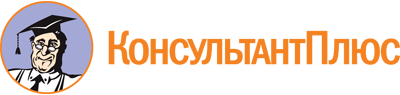 Постановление Правительства ХМАО - Югры от 24.12.2021 N 577-п
(ред. от 14.07.2023)
"О мерах по реализации государственной программы Ханты-Мансийского автономного округа - Югры "Профилактика правонарушений и обеспечение отдельных прав граждан"
(вместе с "Порядком предоставления и распределения субсидии из бюджета Ханты-Мансийского автономного округа - Югры местным бюджетам на создание условий для деятельности народных дружин", "Порядком предоставления средств федерального бюджета и бюджета Ханты-Мансийского автономного округа - Югры на осуществление отдельных государственных полномочий органами местного самоуправления муниципальных образований Ханты-Мансийского автономного округа - Югры", "Положением о конкурсе муниципальных образований Ханты-Мансийского автономного округа - Югры в сфере организации мероприятий по профилактике незаконного потребления наркотических средств и психотропных веществ, наркомании")Документ предоставлен КонсультантПлюс

www.consultant.ru

Дата сохранения: 26.11.2023
 Список изменяющих документов(в ред. постановлений Правительства ХМАО - Югры от 10.06.2022 N 258-п,от 05.08.2022 N 375-п, от 16.10.2022 N 530-п (ред. 03.11.2022),от 03.11.2022 N 577-п, от 14.07.2023 N 330-п)Список изменяющих документов(в ред. постановлений Правительства ХМАО - Югры от 10.06.2022 N 258-п,от 16.10.2022 N 530-п)Список изменяющих документов(в ред. постановлений Правительства ХМАО - Югры от 05.08.2022 N 375-п,от 16.10.2022 N 530-п, от 14.07.2023 N 330-п)Список изменяющих документов(в ред. постановлений Правительства ХМАО - Югры от 10.06.2022 N 258-п,от 16.10.2022 N 530-п)N п/пПоказательЕдиница расчета1.Наличие муниципальной программы (подпрограммы) по профилактике наркомании, реализуемой в прошедшем году5 баллов за наличие программы (подпрограммы)2Наличие муниципального плана мероприятий по реализации Стратегии государственной антинаркотической политики Российской Федерации на период до 2030 года (далее - Стратегия), а также критериев и показателей состояния наркоситуации, предусмотренных Стратегией5 баллов за наличие плана, критериев и показателей состояния наркоситуации3Достижение значений оценочных показателей состояния наркоситуации, предусмотренных муниципальным планом мероприятий по реализации Стратегии10 баллов за достижение показателей4.Достижение показателя "Общая распространенность наркомании" муниципальной программы (подпрограммы) по профилактике наркомании по состоянию на 1 января текущего года5 баллов за достижение показателя5.Доля расходов на финансирование мероприятий по профилактике наркомании в муниципальной программе (подпрограмме) по профилактике наркомании в общем объеме расходов бюджета муниципального образования в прошедшем годуот 0,02%: 5 баллов,от 0,01% до 0,02% (не включительно): 3 балла,более 0% до 0,01% (не включительно): 1 балл6.Наличие в муниципальной программе (подпрограмме) по профилактике наркомании мероприятий по поддержке социально ориентированных некоммерческих организаций (далее - СОНКО), осуществляющих свою деятельность в сфере профилактики наркомании, комплексной реабилитации и ресоциализации лиц, потребляющих наркотические средства и психотропные вещества в немедицинских целях, по состоянию на 1 января текущего года10 баллов за наличие мероприятий с установленным финансированием,5 баллов за наличие мероприятий7.Наличие официально зарегистрированных на территории муниципального образования автономного округа СОНКО, уставной деятельностью которых является реализация мероприятий, направленных на профилактику незаконного потребления наркотических средств и психотропных веществ, наркомании, реабилитацию и ресоциализацию больных наркоманией, по состоянию на 1 января текущего года1 балл за каждую организацию8.Доля лиц, принявших участие в социально-психологическом тестировании обучающихся в общеобразовательных организациях и профессиональных образовательных организациях, а также образовательных организациях высшего образования, направленного на раннее выявление незаконного потребления наркотических средств и психотропных веществ, от общего количества подлежащих тестированию по состоянию на 1 января текущего годаот 95%: 5 баллов,от 90% до 95% (не включительно): 3 балла,от 85% до 90% (не включительно): 2 балла9.Оценка наркоситуации в муниципальном образовании по итогам мониторинга наркоситуации в автономном округе по состоянию на 1 января текущего годанейтральная: 10 баллов,сложная: 0 баллов,предкризисная: минус 5 балловкризисная: минус 10 баллов